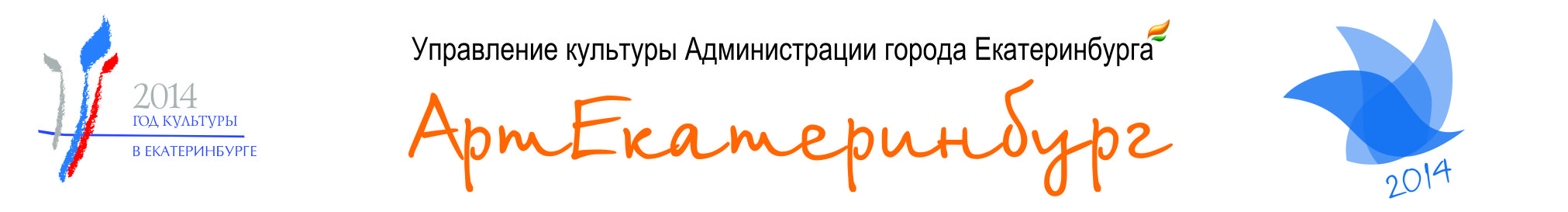 Городской ресурсный центр по направлению «Изобразительное искусство»,
МБОУК ДОД ДХШ № 1 имени П.П.ЧистяковаГородской ресурсный центр по направлению «Декоративно-прикладное искусство»,
МАОУК ДОД ДХШ № 2 имени Г.С.МосинаПРОЕКТVIII Открытая научно-практическая конференция
в области художественного образования детей
«АртЕкатеринбург-2014»РЕЗОЛЮЦИЯНастоящая резолюция принята по итогам первого дня работы VIII Открытой научно-практической конференции в области художественного образования детей «АртЕкатеринбург-2014» по направлению «Изобразительное искусство», состоявшейся 28 октября 2014 года в МБОУК ДОД ДХШ № 1 имени П.П.Чистякова. Организатором конференции выступили Управление культуры Администрации города Екатеринбурга, городской ресурсный центр по направлению «Изобразительное искусство», городской ресурсный центр по направлению «Декоративно-прикладное искусство».В работе площадки конференции по направлению «Изобразительное искусство» приняли участие руководители и преподаватели детских школ искусств города Екатеринбурга и других городов Свердловской области, реализующих дополнительные общеобразовательные программы в сфере изобразительного искусства, представители профильных вузов города Екатеринбурга, представители Управления культуры Администрации города Екатеринбурга.На конференции были рассмотрены актуальные вопросы качества образования в условиях реализации детскими школами искусств дополнительных предпрофессиональных и общеразвивающих программ в области изобразительного искусства, подведены итоги первых двух лет работы по предпрофессиональным программам, проведен анализ достигнутых результатов, обсуждены дальнейшие перспективы развития системы художественного образования детей города Екатеринбурга и повышения эффективности деятельности детских школ искусств. Особое внимание было уделено вопросам разработки и реализации дополнительных общеразвивающих программ в области изобразительного искусства, проведения мониторинга качества предоставляемых школами образовательных услуг и независимой экспертизы качества, а также практике внедрения механизмов эффективного контракта в ДШИ и отраслевых показателей эффективности.В двух секционных заседаниях были заслушаны и обсуждены 12 докладов, обозначивших два комплекса проблем: «Организационные условия обеспечения качества образования в ДШИ при реализации дополнительных предпрофессиональных и общеразвивающих программ» и «Методическое обеспечение качества образования в условиях реализации детскими школами искусств дополнительных предпрофессиональных и общеразвивающих программ».Участники конференции констатируют следующее:Введение в действие федеральных нормативных актов, закрепивших особый статус детских школ искусств как учреждений предпрофессионального образования, установление единых федеральных государственных требований к содержанию и результату дополнительных предпрофессиональных программ способствовало повышению статуса дополнительного образования.Сегодня, в связи с принятием Концепции развития дополнительного образования детей актуальной становится проблемадоступности, вариативности, модульности содержания образования, возможности взаимозачета результатов, внедрения в образовательную практику школ искусств дополнительных общеразвивающих программ и массовое вовлечение детей в художественно-творческую деятельность.На сегодняшний день дополнительные общеобразовательные программы в сфере изобразительного искусства в городе Екатеринбурге реализуют 16 образовательных учреждений культуры. В 2012-13 учебном году все школы приступили к реализации дополнительной предпрофессиональной программы в области изобразительного искусства «Живопись».Набор учащихся на дополнительную предпрофессиональную программу в области декоративно-прикладного искусства «Декоративно-прикладное творчество» в 2012-13 учебном году осуществила 1 школа, в 2013-14 учебном году - 3 школы, в текущем, 2014-15 учебном году – 6 школ. Школами пройдена процедура лицензирования, разработана необходимая нормативно-правовая документация. В соответствии с федеральными государственными требованиями разработан необходимый учебно-методический комплекс для осуществления образовательной деятельности (образовательные программы с программами методической и культурно-просветительской деятельности, учебные планы, программы учебных предметов и «фонды оценочных средств» для проведения промежуточной и итоговой аттестации). Школы укомплектованы штатом преподавателей, имеющих необходимое профильное образование и своевременно проходящих повышение квалификации. Материально-технические условия ДШИ соответствуют санитарным и противопожарным нормам, нормам охраны труда, школы соблюдают своевременные сроки текущего и капитального ремонта. В городе созданы городские ресурсные центры, деятельность которых заключается в методическом и информационном сопровождении муниципальных образовательных учреждений культуры. В ДШИ города ведется методическая работа, направленная на обеспечение высокого качества образования детей. Активно применяется практика реализации творческих социокультурных проектов с использованием ресурсов всей муниципальной сферы культуры (театров, выставочных и концертных залов, музеев, библиотек, культурно-досуговых центров).Однако, существуют и требуют решения ряд проблем, обозначенных участниками в ходе проведения конференции. В частности:Федеральный закон "Об образовании в Российской Федерации" не гарантирует общедоступность и бесплатность дополнительного образования. Полномочия по организации предоставления дополнительного образования детей закреплены за региональными и муниципальными органами власти, что позволяет оказывать государственную поддержку сфере дополнительного образования детей, но ограничивает доступность услуг, создает риски развития образовательного неравенства между социальными группами с различным уровнем дохода.Отсутствие механизмов нормативной регламентации в сфере дополнительного образования позволяет создавать необходимую вариативность программ, но не всегда обеспечивает предоставление услуг достойного качества и эффективное расходование средств бюджетов всех уровней.Отмечается рост заинтересованности семей в дополнительном образовании детей, в том числе на платной основе, но инфраструктура дополнительного образования детей отстает от современных требований, испытывает дефицит в современном оборудовании и инвентаре, учебных пособиях, компьютерной технике для реализации высокотехнологичных программ. Существующие помещения ДШИ не в полной мере соответствуют федеральным государственным требованиям: недостаток площадей, отсутствие выставочных залов, специальных помещений для библио- и медиатек, профессионально оборудованных мастерских не позволяют полностью удовлетворить растущий спрос населения на образовательные услуги, реализовать имеющийся потенциал учебного заведения.Инфраструктура дополнительного образования детей не приспособлена для занятий учащихся с ограниченными возможностями здоровья.Современные социально-экономические, организационно-правовые и прочие условия накладывают на руководителей МБ(А)ОУК дополнительную ответственность за обеспечение стабильной работы вверенных им учреждений и предоставление населению качественных образовательных услуг.Наметившаяся тенденция повышения уровня заработной платы преподавателей дополнительного образования пока не привела к массовому привлечению талантливых квалифицированных специалистов.Существует проблема подготовки и повышения квалификацииспециалистов системы дополнительного образования детей, обеспечения их непрерывного профессионального развития,наличия образовательных программ средних и высших учебных заведений культуры и искусства, ориентированных на подготовку преподавательских и управленческих кадров для ДШИ.Обеспечение преемственности предпрофессиональных и основных профессиональных программ среднего и высшего профессионального образования в области искусств, сохранение единства образовательного пространства Российской Федерации в сфере культуры и искусствапредполагает взаимодействие всех уровней системы непрерывного художественного образования: Школа – Училище – ВУЗ. Данное взаимодействие должно быть выражено в профессиональном обсуждении, совместной разработке, корректировке, апробации учебно-методического комплекса ДШИ. Одной из задач Концепции развития дополнительного образования детей объявлена интеграция дополнительногои общего образования, направленная на расширение вариативности и индивидуализации системы образования в целом. Однако пока реализация внеурочной деятельности в общеобразовательных школах нередко становится препятствием для обучения в детских школах искусств. Внеурочная деятельность в общеобразовательных школах организуется, в основном, без использования ресурсов детских школ искусств.По итогам состоявшегося обсуждения в рамках рабочих секций участниками конференции были выработаны следующие предложения:Одобрить и принять к исполнению основные положения Концепции развития дополнительного образования детей как документа: устанавливающего основные принципы государственной политики развития дополнительного образования детей, в частности, принцип социальной гарантии государства на качественное и безопасное дополнительное образование и принцип общественно-государственного партнерства;определяющегоцели и задачи дополнительного образования детей в области искусства, основные механизмы и направленияего развития, направления развития кадрового потенциала и модернизации инфраструктуры системы дополнительного образования;В целях повышения качества, эффективного развития и востребованности дополнительного художественного образования детей:На уровне ДШИ и ГРЦ:регулярно проводить мониторинг уровняосвоения дополнительных общеобразовательных программ учащимися и уровня удовлетворенности потребителей качеством предоставляемых услуг;регулярно обновлять содержание дополнительных общеобразовательных программ в соответствии с интересами детей, потребностями семьи и общества;осуществлять меры по обмену опытом и выработке общих позиций по вопросам развития и повышения эффективности деятельности детских школ искусств, совершенствования качества дополнительного образования;усилить аналитическую работу городских ресурсных центров, ввести в практику подготовку ежегодных аналитических докладов по актуальным проблемам развития дополнительного образования;принять участие в разработкесистемы независимой оценки качества и эффективности деятельности ДШИ;2.2.На региональном и муниципальном уровне:разработать программу строительства современных специализированных зданий для школ искусств или модернизации имеющихся зданий и помещений в соответствии с ФГТ;разработать и внедрить механизмыповышения социального статуса,социальной поддержки и защиты преподавателей дополнительного образования для привлечения в ДШИ новых квалифицированных кадров, молодых специалистов;разработать и внедрить образовательные программы средних и высших учебных заведений культуры и искусства, ориентированные на подготовку кадров для системы дополнительного образования детей, усилить педагогический блок дисциплин образовательных программ;разработать и внедрить механизмы, критерии и инструментарий системы независимой оценки качества реализации дополнительных общеобразовательных программ, эффективности деятельности ДШИ;закрепить в рамках муниципального задания возможность реализации детскими школами искусств одновременно дополнительных предпрофессиональных и общеразвивающих программ;предусмотреть обязательное бюджетное финансирование вариативной части учебных планов ДПОП в области искусств, позволяющих выстраивать индивидуальную траекторию развития обучающихся;обеспечить образовательные учреждения культуры унифицированными формами локально-нормативной документации и документами строгой отчетности;2.3.На федеральном уровне:установить норму часов преподавательской работы за ставку заработной платы, являющейся нормируемой частью их педагогической работы, в младших классах (первых и вторых классах школ общего музыкального, художественного, хореографического образования с 5-летним сроком обучения и первых-четвертых классах детских музыкальных, художественных, хореографических школ и школ искусств с 7-летним сроком обучения) в размере 18часов в неделю;согласовать интересы всех участников образовательного процесса при определении модели организации внеурочной деятельности при реализации ФГОС в учреждениях начального общего образования и в образовательных учреждениях культуры.Резолюция принята общим решением участников конференции 28 октября 2014 года.